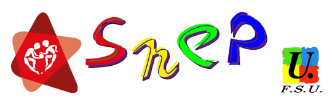 Communiqué de presse« Le Tour des Installations 2021 »Jeudi 18 novembre 2021, dans le cadre de la Semaine de l’EPS, le SNEP-FSU Limoges organise une grande initiative pour pointer les problèmes d’installations sportives dans l’académie.Le SNEP-FSU Limoges organisera en effet le « Tour des installations » défaillantes (ou absentes !) de Limoges, mais pas seulement !Ce Tour, qui se fera à vélo, passera également par le Conseil Départemental, où nous pointerons les soucis des collèges du département, la Maison de la Région, pour les lycées de l’académie, et enfin le Rectorat, pour porter nos revendications auprès de l’Education Nationale, responsable des programmes et de la continuité de l’enseignement de l’EPS. Cette action se déroule à Limoges, mais le SNEP FSU, représente également tou-tes les collègues de l’académie, il se fera ainsi le porte-parole de toute la profession, en dénonçant les conditions souvent très difficiles des établissements de l’académie.Cette manifestation sera également l’occasion d’interpeller les responsables politiques par le biais de demandes d’audience et d’interpellations par courrier.Ce grand « Tour des Installations » ira à la rencontre des collègues devant leurs équipements sportifs, pour montrer au grand jour les problèmes rencontrés quotidiennement. Au fur et à mesure de la journée (départ à 15h du collège Anatole France, arrivée aux alentours de 18h au rectorat), cette manifestation itinérante qui s’organise à Limoges portera les revendications du SNEP-FSU pour une pratique digne de l’EPS, du sport et du sport scolaire !Contact : Dominique Parvillé – 06-38-81-94-53 ou s3-limoges@snepfsu.net